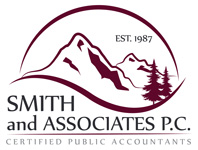 _______________________________________________________________________________________● 405 Urban St. Suite 402 ● Lakewood, CO 80228 ● 303-274-5500 ● FAX 303-274-6820● Email: cpa@smithassociatespc.com ● Web Site: www.smithassociatespc.com_______________________________________________________________________________________● 405 Urban St. Suite 402 ● Lakewood, CO 80228 ● 303-274-5500 ● FAX 303-274-6820● Email: cpa@smithassociatespc.com ● Web Site: www.smithassociatespc.com_______________________________________________________________________________________● 405 Urban St. Suite 402 ● Lakewood, CO 80228 ● 303-274-5500 ● FAX 303-274-6820● Email: cpa@smithassociatespc.com ● Web Site: www.smithassociatespc.com_______________________________________________________________________________________● 405 Urban St. Suite 402 ● Lakewood, CO 80228 ● 303-274-5500 ● FAX 303-274-6820● Email: cpa@smithassociatespc.com ● Web Site: www.smithassociatespc.com_______________________________________________________________________________________● 405 Urban St. Suite 402 ● Lakewood, CO 80228 ● 303-274-5500 ● FAX 303-274-6820● Email: cpa@smithassociatespc.com ● Web Site: www.smithassociatespc.com*Applies only if distribution was made in December 2012 & contributor made to charity before 2/1/2013*Investment income > $11,951 subject to additional 3.8% surtax**Security held > 1 year is long term gain/loss, security held < 1 year is short term gain/loss_______________________________________________________________________________________● 405 Urban St. Suite 402 ● Lakewood, CO 80228 ● 303-274-5500 ● FAX 303-274-6820● Email: cpa@smithassociatespc.com ● Web Site: www.smithassociatespc.com     * 2.9% = 1.45% employee paid + 1.45% employer paid**3.8% tax is only imposed on income in excess of the $200,000 ($250,000 joint)***Investment income for purpose of 3.7$ tax = dividends, interest capital gains, non-qualified annuity distributions, royalties,   rents and passive income (not qualified retirement distributions)2013 Retirement Plan Contribution Limits2013 Retirement Plan Contribution LimitsAnnual compensation used to determine contribution for most plansAnnual compensation used to determine contribution for most plansAnnual compensation used to determine contribution for most plansAnnual compensation used to determine contribution for most plans$255,000Defined contribution plans$51,000Defined benefit plans$205,000401(k), 403(b), 457(b) plans$17,500Catch-up provision for individuals 50+Catch-up provision for individuals 50+$5,500SIMPLE plans$12,000SIMPLE plans - catch-up  provision for individuals 50+ SIMPLE plans - catch-up  provision for individuals 50+ SIMPLE plans - catch-up  provision for individuals 50+ $2,500Roth 401(k)$17,500Roth 401(k) - catch-up provision for individuals 50+Roth 401(k) - catch-up provision for individuals 50+$5,500Maximum ESOP balance subject to 5 year distribution period Maximum ESOP balance subject to 5 year distribution period Maximum ESOP balance subject to 5 year distribution period $1,035,000Individual Retirement AccountsIRA TypeContribution LimitCatch0up at 50+Phase outsNon-deductible $5,500 $1,000                             None                 Covered by qualified plan:                 Covered by qualified plan:$95,000 to $115,000jointDeductible $5,500 $1,000 $59,000 to $69,000single, HOH$10,000 MFS                If spouse covered by a plan:                If spouse covered by a plan:$178,000 to $188,000joint$178,000 to $188,000jointRoth$5,500 $1,000 $112,000 to $127,000single, HOH$0 to $10,000MFSRoth conversionNoneMedicare Premiums & DeductiblesPart B premium$104.90 Part B deductible $147 Part A (inpatient services) deductible <61 days of hospitalization$1,184 per benefit periodPart A deductible 61 - 90 days of hospitalization Part A deductible 61 - 90 days of hospitalization $296 per dayPart A deductible >90 days  of hospitalizationPart A deductible >90 days  of hospitalization$592 per dayPart B Premiums for High-Income TaxpayersPart B Premiums for High-Income TaxpayersMA GI single                   MA GI joint                   MA GI joint                          Part B premium                          Part B premium< $85,001                   < $170,001                  < $170,001$146.90 $85,001 to $107,000     $170,001  to $214,000     $170,001  to $214,000$209.80 $107,001 to $160,000       $214,001 to $320,000       $214,001 to $320,000$272.80 $160,001 to $214,000       $320,001 to $428,000       $320,001 to $428,000$335.70 >$214,000                 > $428,000                 > $428,000$317.70 2013 Social Security BenefitsFull retirement age (FRA) if born between 1943 & 1954Full retirement age (FRA) if born between 1943 & 1954Full retirement age (FRA) if born between 1943 & 195466Maximum monthly benefit$2,533 $15,120 under FRARetirement earnings exempt amounts$40,080 during year reach FRAduring year reach FRANo limit after FRANo limit after FRATax (FICA)% Withheld% Withheld          Maximum tax payable          Maximum tax payable          Maximum tax payableSS tax period< $113,700Employer pays6.20%$7,049 Employee pays6.20%$7,049 Self-employed pays12.40%$14,098 Medicare tax paid on all incomeMedicare tax paid on all incomeEmployer pays1.45%No maximumEmployee pays1.45%No maximumSelf-employed pays2.90%No maximumSocial Security TaxesFiling status                A GI + provisional income                A GI + provisional income                A GI + provisional incomeTaxable portionTaxable portion< $32,000< $32,0000%Married filing jointly$32,001 to 44,00050%> $44,000> $44,00085%< $25,000< $25,0000%Single, HOH, MFS, and living apart from spouse$25,001 to 34,00050%> $34,000> $34,00085%Married filing separately & living with spouse> $085%*Provisional income = tax-exempt interest + 50% of SS benefit*Provisional income = tax-exempt interest + 50% of SS benefit*Provisional income = tax-exempt interest + 50% of SS benefit*Provisional income = tax-exempt interest + 50% of SS benefitDeductibility of Long-Term Care Premiums on Qualified PoliciesDeductibility of Long-Term Care Premiums on Qualified PoliciesDeductibility of Long-Term Care Premiums on Qualified PoliciesDeductibility of Long-Term Care Premiums on Qualified PoliciesAttained age before close of tax yearAmount of LTC premium that qualify as medical expensesAmount of LTC premium that qualify as medical expensesAmount of LTC premium that qualify as medical expensesAmount of LTC premium that qualify as medical expensesAmount of LTC premium that qualify as medical expenses40 or less$360 41 to 50$680 51 to 60$1,360 61 to 70$3,640 > 70$4,550 Heath Savings AccountsAnnual LimitMax. Deductible ContributionDeductible/Co-pay limitsMin. annual deductible Individuals$3,250 $6,250 $1,250 Families$6,450 $12,500 $2,500 Catch-up for 55+$1,000 2013 Tax Rate Schedule 2013 Tax Rate Schedule 2013 Tax Rate Schedule Taxable incomeBase amount of taxMarginal tax rateOf the amount overSingle <$8,925 $0.00 +10.0%$0$8,926 to$36,250 $892.00+15.0%$8,925$36,250 to$67,850 $4,997.25+25.0%$36,250$87,851 to$183,250 $17,891.25+28.0%$87,250$183,251 to$398,350 $44,603.25+33.0%$183,250$398,351 to$400,000 $115,586.25+35.0%$398,350>$400,000 $116,163.25+39.6%$400,000Married filing jointly & surviving spousesMarried filing jointly & surviving spousesMarried filing jointly & surviving spousesMarried filing jointly & surviving spouses<$17,850$0.00+10.0%$0$17,851to$72,500$1,785.00+15.0%$17,850$72,501to$146,400$9,982.50+25.0%$72,500$146,401to$223,050$28,457.50+28.0%$146,400$223,051to$398,350$49,919.50+33.0%$223,050$398,351to$450,000$107,768.50+35.0%$398,350>$450,000$125,846.00+39.6%$450,000Head of householdHead of household<$12,750$0.00+10.0%$0$12,751to$48,600$1,275.00+15.0%$12,750$46,601to$125,450$6,652.50+25.0%$48,600$125,451to$203,150$2,865.00+28.0%$125,450$203,151to$398,350$47,621.00+33.0%$203,150$98,351to$425,000$111,037.00+35.0%$398,350>$425,000$121,364.50+39.6%$425,000Married filing separately Married filing separately Married filing separately <$8,925$0.00+10.0%$0$8,926to$36,250$892.50+15.0%$8,925$36,251to$73,200$4,991.25+25.0%$36,250$73,201to$111,525$14,223.75+28.0%$73,200$111,526to$199,175$27,959.25+33.0%$111,525$199,176to$225,000$53,884.25+35.0%$199,175>$225,000$62,923.00+39.6%$225,000Estates and trustsEstates and trusts<$2,450$0.00+15.0%$0$2,451to$5,700$367.50+25.0%$2,450$5,701to$8,750$1,180.00+28.0%$5,700$8,751to$11,950$2,034.00+33.0%$8,750>$11,950$3,090.00+39.6%$11,950Standard Deductions & Personal Exemption	                Standard Deduction	Personal Exemption	Filing Status	Deduction	Exemption	Phase outs*	Married filing joint	$12,200	$3,900	$300,000 to $422,500	Single	$6,100	$3,900	$250,000 to $372,00	Married filing separate	$6,100	$3,900	*itemized deductions are limited	Head of household	$8,950	$3,900	but not completely phased outAdditional Deductions for non-itemizers	Blind or > 65	$1,200	Blind or > 65 and single	$1,500Gifts & Estate Tax	Maximum estate rate	40%	Estate/Gift tax exclusion	$5,250,000	Gift tax annual exclusion	$14,000AMT Exemptions & Phaseouts	Filing Status	Exemption	Income phase out range	Married filing jointly & qualifying widow(er)	$80,800	$150,000 to $330,000	Single & HOH	$51,900	$112,500 to $247,500	Married filing separately	$40,375	$75,000 to $165,000Capital Gains Tax Rates	Assets held less than 1 year	Marginal income rate0% for taxpayers in the 10% or 15% brackets;  	Assets held longer than 1 year	15% for taxpayers in 25-35% bracket,20% for taxpayers in the 39.6% bracket	Unrecaptured Sec 1250 gains	25%	Collectibles	28%Education Credits & Deductions	Credit/Deduction/Account	Maximum credit/deduction	Income Phase outs begin at AGI:	American Opportunity 	$2,500	$160,000 to $180,000	joint	Tax Credit	$80,000 to $90,000	all others	Lifetime Learning 	$2,000	$107,000 to $127,000	joint	Credit	$53,000 to $63,000	all othersStudent loan interest	$2,500	$120,000 to $150,000	joint decoction	$60,000 to $75,000	all othersSavings bond interest limited to amount qualified $112,050 to $142,050 joint deduction expenses $74,700 to $89,700 all others	Coverdell	$2,000 maximum contribution	$190,000	joint	(non-deductible)	$95,000	all othersKiddie TaxDependent children < age 19 (< 24 for full-time students) pay federal income tax at their parents' rate on investment income > $2,000.Changes from 2012 to 2013Tax Rate Items20122013Top marginal income tax bracket35%39.6%Surtax on investment income (> $2000,000, $250,000 joint)0%3.80%Surtax on earned income (> $2000,000, $250,000 joint)0%90.0%Top long-term capital gain / dividends bracket15%20%Top federal estate tax bracket35%40%Employee portion of FICA tax4.2%6.2%Surtax on estate & trust income (on income excess of top bracket)0%3.8%Medical expenses itemized deduction threshold7.5%10%Limit and Phase out Items [single, (joint)]20122013Itemized deduction / personal exemption phase outNone$250,000 ($3000,000)Estate tax exemption$5,120,000$5,250,000Gift tax annual exclusion$1,300$14,000IRA distributions direct to charity (over age 70.5)$100,000*$100,000Roth IRA contribution phase out threshold$110,000 ($173,000)$112,000 ($178,000)Roth IRA contribution limit$5,000$5,500AMT exemption$33,750 ($51,900)$51,900 ($80,800)Qualified plan deferral limit (401K, 403b)$17,000$17,500Retirement Plan Contribution LimitsRetirement Plan Contribution LimitsRetirement Plan Contribution LimitsPlanLimitDefined contribution plansDefined contribution plans$51,000401(k) (Roth/Traditional), 403(b)401(k) (Roth/Traditional), 403(b)$17,500Catch-up provision for individuals 50+Catch-up provision for individuals 50+Catch-up provision for individuals 50+$5,500SIMPLE plans$12,000SIMPLE plans - catch-up provision for individuals 50+SIMPLE plans - catch-up provision for individuals 50+SIMPLE plans - catch-up provision for individuals 50+$2,500Estates and TrustsIncomeRate< $2,45015%$2,451 to $5,70025%$5,701 to $8,75028%$8,751 to $11,95033%> $11951*39.6%OptionsPut/Call ActionTaxable AmountTax Treatment ent (long/short)Option expires worthlessOption expires worthlessPremiumShortOption is closedNet gain/loss of closingShortOption assignedPremium + strike price - basisShort ot long**Individual Tax RatesTaxable IncomeAffordable Health Care ActAffordable Health Care ActSingleJointOrdinary IncomeCapital Gains and DividendsMedicare Tax    Earned IncomeInvestment Income***$0 to $8,925$0 to $17,85010%0%$8,926 to $35,250$17,581 to $72,50015%$36,251 to $87,850$72,501 to $146,40025%0%0%$87,851 to $183,250$146,401 to $223,05028%2.9%*$183,251 to $200,000$223,051 to $250,00033%15%$200,001 to $398,350$250,001 to $398,350$398,351 to $400,000$398,351 to $450,00035%0.9%3.8%> $400,000> $450,00039.6%20%